.Note: Thank you so much to Lene Mainz and Randi Oestergaard for your help and support in the process of choreographing this dance. You made the difference!Intro: 32 count intro from first beat in music, app. 19 seconds into track. Start with weight on L foot[1 – 8] 	R jazz box, step fw L, R mambo fw, L mambo back[9 – 16] 	R & L heel switches, big step fw R, together L, step ½ L, step ¼ L[17 – 24] 	R Charleston step, R lock step fw, step ½ R[25 – 32] 	L shuffle fw, R mambo fw, L coaster cross, R side rockBEGIN AGAIN and… SING A LONG!!!Note: Option! During the chorus you hit counts 1-2-3 in section 1 (‘stay stay stay’), section 2 (‘time time time’) and section 3 (‘mad mad mad’).Therefore, try to make these steps clear by making them big and clearly defined. Good luck!Restart: On wall 6, after 16 counts, facing 12:00Ending: You automatically finish facing 12:00! On your 10th wall which starts facing 3:00 you do up to count 24, facing 12:00. There’s one beat left in the music: just step fw on L. Tadah!Contact: TUniels@love-to-dance.dk - Uwww.love-to-dance.dkStay Stay Stay!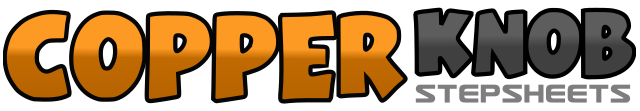 .......Count:32Wall:4Level:Improver - 2S.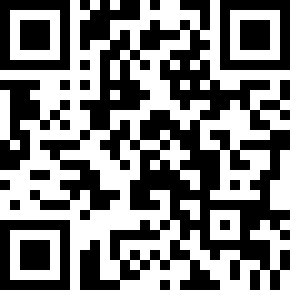 Choreographer:Niels Poulsen (DK) - November 2012Niels Poulsen (DK) - November 2012Niels Poulsen (DK) - November 2012Niels Poulsen (DK) - November 2012Niels Poulsen (DK) - November 2012.Music:Stay Stay Stay - Taylor SwiftStay Stay Stay - Taylor SwiftStay Stay Stay - Taylor SwiftStay Stay Stay - Taylor SwiftStay Stay Stay - Taylor Swift........1 – 3Cross R over L (1), step back on L (2), step R to R side (3) 	12:004Step fw on L (4) 	12:005&6Rock fw on R (5), recover back on L (&), step back on R (6) 	12:007&8Rock back on L (7), recover fw on R (&), step fw on L (8) 	12:001&2&Touch R heel fw (1), step R next to L (&), touch L heel fw (2), step L next to R (&) 	12:003 – 4Step a big step fw on R (3), step L next to R (4) 	12:005 – 6Step fw on R (5), turn ½ L stepping onto L (6) 	6:007 – 8Step fw on R (7), turn ¼ L stepping onto L (8) * Restart here on wall 6, facing 12:00 	3:001 – 2Point R foot fw (1), step back on R (2) 	3:003 – 4Point L foot backwards (3), step fw on L (4) 	3:005&6Step fw on R (5), lock L behind R (&), step fw on R (6) 	3:007 – 8Step fw on L (7), turn ½ R stepping fw onto R (8) 	9:001&2Step fw on L (1), step R next to L (&), step fw on L (2) 	9:003&4Rock fw on R (3), recover back on L (&), step back on R (4) 	9:005&6Step back on L (5), step R next to L (&), cross L over R (6) 	9:007 – 8Rock R to R side (7), recover on L (8) 	9:00